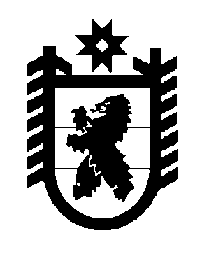 Российская Федерация Республика Карелия    ПРАВИТЕЛЬСТВО РЕСПУБЛИКИ КАРЕЛИЯПОСТАНОВЛЕНИЕот  5 июля 2019 года № 287-Пг. Петрозаводск О разграничении имущества, находящегося в муниципальной собственности  Ребольского сельского поселенияВ соответствии с Законом Республики Карелия от 3 июля 2008 года                      № 1212-ЗРК «О реализации части 111 статьи 154 Федерального закона 
от 22 августа 2004 года № 122-ФЗ «О внесении изменений 
в законодательные акты Российской Федерации и признании утратившими силу некоторых законодательных актов Российской Федерации в связи 
с принятием федеральных законов  «О внесении изменений и дополнений в Федеральный закон «Об общих принципах организации законодательных (представительных) и исполнительных органов государственной власти субъектов Российской Федерации» и «Об общих принципах организации местного самоуправления в Российской Федерации» Правительство Республики Карелия п о с т а н о в л я е т:1. Утвердить перечень имущества, находящегося в муниципальной собственности Ребольского сельского поселения, передаваемого в муниципальную собственность муниципального образования «Муезерский муниципальный район», согласно приложению.2. Право собственности на передаваемое имущество возникает 
у муниципального образования «Муезерский муниципальный район» со дня вступления в силу настоящего постановления.             Глава Республики Карелия 				                             А.О. ПарфенчиковПереченьимущества, находящегося в муниципальной собственности Ребольского сельского поселения, передаваемого в муниципальную собственность муниципального образования «Муезерский муниципальный район»______________________Приложение  к постановлению Правительства Республики Карелия                от  5 июля 2019 года № 287-П№ п/пНаименованиеимуществаАдрес местонахожденияимуществаИндивидуализирующиехарактеристики имущества12341. Колодец питьевой водыс. Реболы, ул. Антикайнена, д. 16деревянный2.Колодец питьевой водыс. Реболы, ул. Антикайнена, д. 26деревянный3.Колодец питьевой водыс. Реболы, ул. Антикайнена, д. 34деревянный4.Колодец питьевой водыс. Реболы, ул. Антикайнена, д. 50деревянный5.Колодец питьевой водыс. Реболы, ул. Комсомольская, д. 1деревянный6.Колодец питьевой водыс. Реболы, ул. Комсомольская, д. 14адеревянный7.Колодец питьевой водыс. Реболы, ул. Лесная, д. 2деревянный8.Колодец питьевой водыс. Реболы, ул. Советская, д. 9деревянный9.Колодец питьевой водыс. Реболы, ул. Южная, д. 19деревянный10.Колодец питьевой водыс. Реболы, ул. Моккиева, д. 12деревянный11.Колодец питьевой водыс. Реболы, ул. Моккиева, д. 15адеревянный12.Колодец питьевой водыс. Реболы, ул. Набережная, д. 5деревянный123413.Колодец питьевой водыс. Реболы, ул. Стрельникова, д. 14деревянный14.Колодец питьевой водыс. Реболы, ул. Гиппиева, д. 2деревянный15.Колодец питьевой водыс. Реболы, ул. Тулоская, д. 9деревянный16.Колодец питьевой водыс. Реболы, ул. Новинка, д. 2деревянный17.Колодец питьевой водыс. Реболы, ул. 40 лет Победыдеревянный